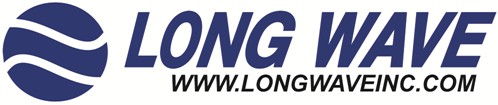 Long Wave Inc. Job PostingPrimary Function:  Perform annual maintenance, climbing inspections and repairs on various antenna models and towers. Identify tower discrepancies and anomalies for repair action.  Collect photos and testing data to support and formulate repair recommendations within an inspection report.  Perform erection, installation, maintenance, troubleshooting, repair and modification tasks on communication towers and antenna systems and subsystems located around the world.  Must have demonstrated experience with communication towers, antennas, and similar structures. The candidate must be able to demonstrate they have experience completing the following tasks:   Essential Responsibilities:Performs climbing inspections and collects data for reporting on overall structural and functional integrity of tower and antenna assets.Installs, erects, maintains, repairs, removes, or retrofits towers and antenna systems (e.g. antennas, microwave dishes, feed lines, ice shields, etc.), sometimes under adverse conditions (e.g., high towers, inclement weather, remote sites, etc.) using safety equipment and hand, power, and specialty tools.Operates construction equipment to dig holes, inspect guy wire anchors, offload tools and equipment and supplies and install antenna components or perform retrofits or repairs.Install connectors on coaxial cables and connect such cables to antennas.Install coaxial grounding kits on coax and properly source to tower ground bar.Maintain applicable work, safety and quality certifications required by industry.Work Conditions:  Employee will be responsible for working on various job sites, in all weather conditions.  Employee will be responsible for wearing all required PPE to include but not limited to: safety goggles, safety toed shoes and a hard hat.  Additional PPE may be required when working in job areas with specific job hazards. Job Requirements:Experience performing inspections and repairs on guyed and self-supporting towers and monopoles.Demonstrated antenna rigging and/or ironworker experience. Must be able to read and understand construction drawings and tower assembly drawings.Demonstrated expertise in construction skills, rigging, safety and general industry knowledge.Demonstrate experience with OSHA and customer-specific safety procedures and guidelines. Examples would be TIA-1019, TIA-222G, ASME B30.7, and OSHA 29 CFR 1926.552 and OSHA 29 CFR 1926.553.Must have the ability to climb towers, can pick up 75 lbs., and be capable of working up to 12 hours on occasion.Ability to travel as much as 70% of the time to various locations around the world. Ability to obtain a NACI and background check upon hired.Click to Apply : <a href='https://secure6.saashr.com/ta/6179114.careers?ApplyToJob=453409025'>Apply For This Job</a>EOE AA M/F/Vet/DisabilityDate:October 6 2022Position Title:Antenna Inspector-RiggerDepartment:Programs Salary:D.O.E.Work Hours:8:00 a.m. - 5:00 p.m.   Position Closes:Open until Filled 